                                                                                           Nowogród Bobrzański, 09.02.2024 r.GKIII.6220.3.2022.AŁZAWIADOMIENIE- OBWIESZCZENIE    Burmistrz Nowogrodu Bobrzańskiego, na podstawie art. 36 oraz art. 49 § 1 ustawy z dnia 14 czerwca 1960 r. - Kodeks postępowania administracyjnego (Dz. U. z 2023 r. poz. 775 ze zm.) w związku z art. 74 ust. 3 ustawy z dnia 3 października 2008 r. o udostępnianiu informacji o środowisku i jego ochronie, udziale społeczeństwa w ochronie środowiska oraz o ocenach oddziaływania na środowisko (Dz. U. z 2023 r. poz. 1094 ze zm.),  zawiadamia, strony postępowania administracyjnego w sprawie wydania decyzji o środowiskowych uwarunkowaniach dla przedsięwzięcia pn.: „Przedsięwzięcie polegające na przetwarzaniu odpadów innych niż niebezpieczne opierające się na zastosowaniu ich jako domieszek w produkcji betonu ciężkiego w węźle betoniarskim oraz powierzchniowej obróbce produktu w instalacji z zastosowaniem rozpuszczalników organicznych, gmina Nowogród Bobrzański, powiat zielonogórski, woj. lubuskie.”, że: wpłynęło pismo Regionalnej Dyrekcji Ochrony Środowiska w Gorzowie Wielkopolskim znak: WZŚ.4221.146.2023.SL z dnia 02.02.2024, informujące, że  ze względu na  konieczność dokonania szczegółowej analizy dokumentacji, w tym złożonych przez pełnomocnika inwestora uzupełnień w dniu 01.02.2024r., zajęcie stanowiska w powyższej sprawie nastąpi do dnia 4 marca 2024 r.,wpłynęło pismo z Państwowego Gospodarstwa Wodnego Wody Polskie Regionalny Zarząd Gospodarki Wodnej we Wrocławiu  znak: WR.RZS.4900.92.2023.MG z dnia 16.01.2024 data wpływu 24.01.2024 zawiadamiające o wyznaczeniu nowego terminu wydania uzgodnienia w przedmiotowej sprawie nie później niż do dnia 15 marca 2024r..	W związku z powyższym Burmistrz Nowogrodu Bobrzańskiego wskazuje nowy termin załatwienia sprawy do 30 maja 2024 r.Ponadto stosownie do art. 73 § 1 ww. ustawy k.p.a. zainteresowane strony mogą brać czynny udział na każdym etapie postępowania, mogą zapoznawać się z aktami zgromadzonymi w przedmiotowej sprawie w siedzibie Urzędu Miejskiego w Nowogrodzie Bobrzańskim przy ul. J. Słowackiego 11, lok. 203 w godzinach funkcjonowania Urzędu, po uprzednim umówieniu się telefonicznie, tel. 517886285 lub drogą elektroniczną, oraz składać uwagi i wnioski do postępowania, sporządzać notatki i odpisy.Pouczenie		Zgodnie z art. 37 k.p.a. stronom przysługuje prawo wniesienia ponaglenia dotyczącego terminu załatwienia niniejszej sprawy. Ponaglenie wnosi się do Samorządowego Kolegium Odwoławczego za pośrednictwem Burmistrza Nowogrodu Bobrzańskiego, przy czym ponaglenie winno zawierać uzasadnienie.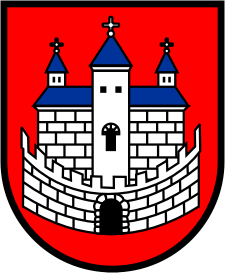 Burmistrz Nowogrodu BobrzańskiegoBurmistrz Nowogrodu BobrzańskiegoBurmistrz Nowogrodu Bobrzańskiegoul.  Słowackiego 1166-010 Nowogród BobrzańskiNIP: 9291004928
e-mail: gmina@nowogrodbobrz.pl
web: www.nowogrodbobrz.plDni i godziny urzędowania:Poniedziałek  8.00-16.00wtorek - piątek.7.00 – 15.00Nr telefonów i faksów:Centrala   517886299Fax             68 411 39 32